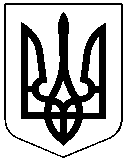 ЧЕРКАСЬКА РАЙОННА РАДАРОЗПОРЯДЖЕННЯ22.12.2022											№63Про нагородження ПочесноюГрамотою Черкаської районноїради і Черкаської районноїдержавної адміністраціїВідповідно до статті 55 Закону України «Про місцеве самоврядування в Україні», рішення районної ради від 18.02.2004 № 14-8 «Про Почесну Грамоту Черкаської районної ради і Черкаської районної державної адміністрації», враховуючи клопотання Тернівської сільської ради від 20.12.2022 №1304:НАГОРОДИТИ: Почесною Грамотою Черкаської районної ради і Черкаської районної державної адміністрації ВІЛЬХОВОГО Івана Васильовича, керівника Благодійного фонду "Милосердя і здоров'я", за вагомий особистий внесок у розвиток волонтерського руху, підтримку Збройних Сил України та активну життєву позицію.Голова 							Олександр ВАСИЛЕНКО